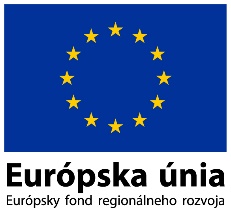 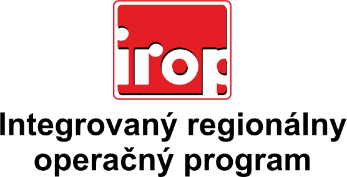 Zoznam odborných hodnotiteľovZoznam odborných hodnotiteľovKód výzvyMená odborných hodnotiteľovIROP-PO7-SC72-2021-82Ing. Igor LieskovskýIROP-PO7-SC72-2021-82Ing. Martin MasárIROP-PO7-SC72-2021-82Ing. Rastislav MochnackýIROP-PO7-SC72-2021-82Ing. Jozef Uriga